T.C. 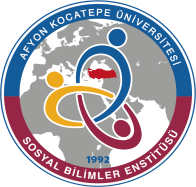 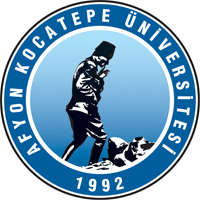 AFYON KOCATEPE ÜNİVERSİTESİ 
SOSYAL BİLİMLER ENSTİTÜSÜsanatta yeterlik/Doktora YETERLİK Sınavı Sonuç FormuNOT: Bu form ilgili jüri üyesi tarafından doldurularak e-imza ekranına yüklenecektir.ÖğrencininAdı SoyadıÖğrencininAdı SoyadıÖğrencininAdı SoyadıYazılı SınavınYazılı SınavınYazılı SınavınYazılı SınavınSözlü SınavınSözlü SınavınSözlü SınavınSözlü SınavınTarihiTarihiTarihiTarihiYeriYeriÇevrimiçiÇevrimiçiYeriYeriÇevrimiçiÇevrimiçiBaşarı Notu (en az 70/100'dür)Başarı Notu (en az 70/100'dür)Öğrencinin her bir sınavdan başarılı sayılabilmesi için jüri üyelerinin salt çoğunluk (en az 3 jüri üyesinin)  notlarının 70 ve/veya üstü olması gerekmektedir.  Her bir Jüri üyesi, notunu 100 üzerinden takdir eder.Öğrencinin her bir sınavdan başarılı sayılabilmesi için jüri üyelerinin salt çoğunluk (en az 3 jüri üyesinin)  notlarının 70 ve/veya üstü olması gerekmektedir.  Her bir Jüri üyesi, notunu 100 üzerinden takdir eder.Öğrencinin her bir sınavdan başarılı sayılabilmesi için jüri üyelerinin salt çoğunluk (en az 3 jüri üyesinin)  notlarının 70 ve/veya üstü olması gerekmektedir.  Her bir Jüri üyesi, notunu 100 üzerinden takdir eder.Öğrencinin her bir sınavdan başarılı sayılabilmesi için jüri üyelerinin salt çoğunluk (en az 3 jüri üyesinin)  notlarının 70 ve/veya üstü olması gerekmektedir.  Her bir Jüri üyesi, notunu 100 üzerinden takdir eder.Öğrencinin her bir sınavdan başarılı sayılabilmesi için jüri üyelerinin salt çoğunluk (en az 3 jüri üyesinin)  notlarının 70 ve/veya üstü olması gerekmektedir.  Her bir Jüri üyesi, notunu 100 üzerinden takdir eder.Öğrencinin her bir sınavdan başarılı sayılabilmesi için jüri üyelerinin salt çoğunluk (en az 3 jüri üyesinin)  notlarının 70 ve/veya üstü olması gerekmektedir.  Her bir Jüri üyesi, notunu 100 üzerinden takdir eder.Afyon Kocatepe Üniversitesi Lisansüstü Öğretim ve Sınav Yönetmeliği hükümleri uyarınca Doktora Yeterlik Sınavı gerçekleştirilmiş ve adayın durumu bu tutanakla tespit edilmiştir.YETERLİK SINAV JÜRİSİAfyon Kocatepe Üniversitesi Lisansüstü Öğretim ve Sınav Yönetmeliği hükümleri uyarınca Doktora Yeterlik Sınavı gerçekleştirilmiş ve adayın durumu bu tutanakla tespit edilmiştir.YETERLİK SINAV JÜRİSİAfyon Kocatepe Üniversitesi Lisansüstü Öğretim ve Sınav Yönetmeliği hükümleri uyarınca Doktora Yeterlik Sınavı gerçekleştirilmiş ve adayın durumu bu tutanakla tespit edilmiştir.YETERLİK SINAV JÜRİSİAfyon Kocatepe Üniversitesi Lisansüstü Öğretim ve Sınav Yönetmeliği hükümleri uyarınca Doktora Yeterlik Sınavı gerçekleştirilmiş ve adayın durumu bu tutanakla tespit edilmiştir.YETERLİK SINAV JÜRİSİAfyon Kocatepe Üniversitesi Lisansüstü Öğretim ve Sınav Yönetmeliği hükümleri uyarınca Doktora Yeterlik Sınavı gerçekleştirilmiş ve adayın durumu bu tutanakla tespit edilmiştir.YETERLİK SINAV JÜRİSİAfyon Kocatepe Üniversitesi Lisansüstü Öğretim ve Sınav Yönetmeliği hükümleri uyarınca Doktora Yeterlik Sınavı gerçekleştirilmiş ve adayın durumu bu tutanakla tespit edilmiştir.YETERLİK SINAV JÜRİSİAfyon Kocatepe Üniversitesi Lisansüstü Öğretim ve Sınav Yönetmeliği hükümleri uyarınca Doktora Yeterlik Sınavı gerçekleştirilmiş ve adayın durumu bu tutanakla tespit edilmiştir.YETERLİK SINAV JÜRİSİAfyon Kocatepe Üniversitesi Lisansüstü Öğretim ve Sınav Yönetmeliği hükümleri uyarınca Doktora Yeterlik Sınavı gerçekleştirilmiş ve adayın durumu bu tutanakla tespit edilmiştir.YETERLİK SINAV JÜRİSİÜyelerUnvan Ad-Soyad / ÜniversiteUnvan Ad-Soyad / ÜniversiteUnvan Ad-Soyad / ÜniversiteUnvan Ad-Soyad / ÜniversiteNOT (Her bir Jüri üyesi, notunu 100 üzerinden takdir eder)NOT (Her bir Jüri üyesi, notunu 100 üzerinden takdir eder)NOT (Her bir Jüri üyesi, notunu 100 üzerinden takdir eder)ÜyelerUnvan Ad-Soyad / ÜniversiteUnvan Ad-Soyad / ÜniversiteUnvan Ad-Soyad / ÜniversiteUnvan Ad-Soyad / ÜniversiteYazılı SınavYazılı SınavSözlü SınavÜye                                                                                                          Sonuç:      Başarı 	  Başarısız Madde 48 – (6) Doktora yeterlik sınavı, yazılı ve sözlü olarak iki bölüm halinde yapılır. Doktora yeterlik sınavı başarı değerlendirmesi her sınav için kendi içinde ayrı ayrı yapılır ve yazılı sınavı başaramayan öğrenci sözlü sınava alınmaz. Her bir sınav türünün başarı notu 70 puan ve üzeridir. Bu doğrultuda öğrencinin yazılı ve sözlü sınavlardaki nihaî başarı durumu değerlendirilirken, her bir jüri üyesinin 100 tam puan üzerinden verdiği notlar, ayrı ayrı dikkate alınarak, öğrencinin başarılı veya başarısız olduğuna salt çoğunlukla karar verilir.(7) Yeterlik sınavına giren öğrencinin yeterlik sınavı sonucu, bir tutanak aracılığı ile anabilim dalı başkanlığına bildirilir. Anabilim dalı başkanlığı, sonucu yeterlik sınavını izleyen üç gün içinde Enstitüye yazılı olarak bildirir.(8) Doktora yeterlik sınavının yazılı ve/veya sözlü sınavında başarısız olan öğrenci bir sonraki yeterlik sınavı döneminde hangi sınav türünden/türlerinden başarısız olmuşsa tekrar sınava alınır.(9) Yeterlik sınav jürisi, yeterlik sınavını başaran bir öğrencinin, ders yükünü tamamlamış olsa bile, toplam kredi miktarının üçte birini geçmemek koşuluyla fazladan ders/dersler almasını isteyebilir. Öğrenci, ilgili EYK kararıyla belirlenecek dersleri mezuniyete kadar başarmak zorundadır.                                                                                                          Sonuç:      Başarı 	  Başarısız Madde 48 – (6) Doktora yeterlik sınavı, yazılı ve sözlü olarak iki bölüm halinde yapılır. Doktora yeterlik sınavı başarı değerlendirmesi her sınav için kendi içinde ayrı ayrı yapılır ve yazılı sınavı başaramayan öğrenci sözlü sınava alınmaz. Her bir sınav türünün başarı notu 70 puan ve üzeridir. Bu doğrultuda öğrencinin yazılı ve sözlü sınavlardaki nihaî başarı durumu değerlendirilirken, her bir jüri üyesinin 100 tam puan üzerinden verdiği notlar, ayrı ayrı dikkate alınarak, öğrencinin başarılı veya başarısız olduğuna salt çoğunlukla karar verilir.(7) Yeterlik sınavına giren öğrencinin yeterlik sınavı sonucu, bir tutanak aracılığı ile anabilim dalı başkanlığına bildirilir. Anabilim dalı başkanlığı, sonucu yeterlik sınavını izleyen üç gün içinde Enstitüye yazılı olarak bildirir.(8) Doktora yeterlik sınavının yazılı ve/veya sözlü sınavında başarısız olan öğrenci bir sonraki yeterlik sınavı döneminde hangi sınav türünden/türlerinden başarısız olmuşsa tekrar sınava alınır.(9) Yeterlik sınav jürisi, yeterlik sınavını başaran bir öğrencinin, ders yükünü tamamlamış olsa bile, toplam kredi miktarının üçte birini geçmemek koşuluyla fazladan ders/dersler almasını isteyebilir. Öğrenci, ilgili EYK kararıyla belirlenecek dersleri mezuniyete kadar başarmak zorundadır.                                                                                                          Sonuç:      Başarı 	  Başarısız Madde 48 – (6) Doktora yeterlik sınavı, yazılı ve sözlü olarak iki bölüm halinde yapılır. Doktora yeterlik sınavı başarı değerlendirmesi her sınav için kendi içinde ayrı ayrı yapılır ve yazılı sınavı başaramayan öğrenci sözlü sınava alınmaz. Her bir sınav türünün başarı notu 70 puan ve üzeridir. Bu doğrultuda öğrencinin yazılı ve sözlü sınavlardaki nihaî başarı durumu değerlendirilirken, her bir jüri üyesinin 100 tam puan üzerinden verdiği notlar, ayrı ayrı dikkate alınarak, öğrencinin başarılı veya başarısız olduğuna salt çoğunlukla karar verilir.(7) Yeterlik sınavına giren öğrencinin yeterlik sınavı sonucu, bir tutanak aracılığı ile anabilim dalı başkanlığına bildirilir. Anabilim dalı başkanlığı, sonucu yeterlik sınavını izleyen üç gün içinde Enstitüye yazılı olarak bildirir.(8) Doktora yeterlik sınavının yazılı ve/veya sözlü sınavında başarısız olan öğrenci bir sonraki yeterlik sınavı döneminde hangi sınav türünden/türlerinden başarısız olmuşsa tekrar sınava alınır.(9) Yeterlik sınav jürisi, yeterlik sınavını başaran bir öğrencinin, ders yükünü tamamlamış olsa bile, toplam kredi miktarının üçte birini geçmemek koşuluyla fazladan ders/dersler almasını isteyebilir. Öğrenci, ilgili EYK kararıyla belirlenecek dersleri mezuniyete kadar başarmak zorundadır.                                                                                                          Sonuç:      Başarı 	  Başarısız Madde 48 – (6) Doktora yeterlik sınavı, yazılı ve sözlü olarak iki bölüm halinde yapılır. Doktora yeterlik sınavı başarı değerlendirmesi her sınav için kendi içinde ayrı ayrı yapılır ve yazılı sınavı başaramayan öğrenci sözlü sınava alınmaz. Her bir sınav türünün başarı notu 70 puan ve üzeridir. Bu doğrultuda öğrencinin yazılı ve sözlü sınavlardaki nihaî başarı durumu değerlendirilirken, her bir jüri üyesinin 100 tam puan üzerinden verdiği notlar, ayrı ayrı dikkate alınarak, öğrencinin başarılı veya başarısız olduğuna salt çoğunlukla karar verilir.(7) Yeterlik sınavına giren öğrencinin yeterlik sınavı sonucu, bir tutanak aracılığı ile anabilim dalı başkanlığına bildirilir. Anabilim dalı başkanlığı, sonucu yeterlik sınavını izleyen üç gün içinde Enstitüye yazılı olarak bildirir.(8) Doktora yeterlik sınavının yazılı ve/veya sözlü sınavında başarısız olan öğrenci bir sonraki yeterlik sınavı döneminde hangi sınav türünden/türlerinden başarısız olmuşsa tekrar sınava alınır.(9) Yeterlik sınav jürisi, yeterlik sınavını başaran bir öğrencinin, ders yükünü tamamlamış olsa bile, toplam kredi miktarının üçte birini geçmemek koşuluyla fazladan ders/dersler almasını isteyebilir. Öğrenci, ilgili EYK kararıyla belirlenecek dersleri mezuniyete kadar başarmak zorundadır.                                                                                                          Sonuç:      Başarı 	  Başarısız Madde 48 – (6) Doktora yeterlik sınavı, yazılı ve sözlü olarak iki bölüm halinde yapılır. Doktora yeterlik sınavı başarı değerlendirmesi her sınav için kendi içinde ayrı ayrı yapılır ve yazılı sınavı başaramayan öğrenci sözlü sınava alınmaz. Her bir sınav türünün başarı notu 70 puan ve üzeridir. Bu doğrultuda öğrencinin yazılı ve sözlü sınavlardaki nihaî başarı durumu değerlendirilirken, her bir jüri üyesinin 100 tam puan üzerinden verdiği notlar, ayrı ayrı dikkate alınarak, öğrencinin başarılı veya başarısız olduğuna salt çoğunlukla karar verilir.(7) Yeterlik sınavına giren öğrencinin yeterlik sınavı sonucu, bir tutanak aracılığı ile anabilim dalı başkanlığına bildirilir. Anabilim dalı başkanlığı, sonucu yeterlik sınavını izleyen üç gün içinde Enstitüye yazılı olarak bildirir.(8) Doktora yeterlik sınavının yazılı ve/veya sözlü sınavında başarısız olan öğrenci bir sonraki yeterlik sınavı döneminde hangi sınav türünden/türlerinden başarısız olmuşsa tekrar sınava alınır.(9) Yeterlik sınav jürisi, yeterlik sınavını başaran bir öğrencinin, ders yükünü tamamlamış olsa bile, toplam kredi miktarının üçte birini geçmemek koşuluyla fazladan ders/dersler almasını isteyebilir. Öğrenci, ilgili EYK kararıyla belirlenecek dersleri mezuniyete kadar başarmak zorundadır.                                                                                                          Sonuç:      Başarı 	  Başarısız Madde 48 – (6) Doktora yeterlik sınavı, yazılı ve sözlü olarak iki bölüm halinde yapılır. Doktora yeterlik sınavı başarı değerlendirmesi her sınav için kendi içinde ayrı ayrı yapılır ve yazılı sınavı başaramayan öğrenci sözlü sınava alınmaz. Her bir sınav türünün başarı notu 70 puan ve üzeridir. Bu doğrultuda öğrencinin yazılı ve sözlü sınavlardaki nihaî başarı durumu değerlendirilirken, her bir jüri üyesinin 100 tam puan üzerinden verdiği notlar, ayrı ayrı dikkate alınarak, öğrencinin başarılı veya başarısız olduğuna salt çoğunlukla karar verilir.(7) Yeterlik sınavına giren öğrencinin yeterlik sınavı sonucu, bir tutanak aracılığı ile anabilim dalı başkanlığına bildirilir. Anabilim dalı başkanlığı, sonucu yeterlik sınavını izleyen üç gün içinde Enstitüye yazılı olarak bildirir.(8) Doktora yeterlik sınavının yazılı ve/veya sözlü sınavında başarısız olan öğrenci bir sonraki yeterlik sınavı döneminde hangi sınav türünden/türlerinden başarısız olmuşsa tekrar sınava alınır.(9) Yeterlik sınav jürisi, yeterlik sınavını başaran bir öğrencinin, ders yükünü tamamlamış olsa bile, toplam kredi miktarının üçte birini geçmemek koşuluyla fazladan ders/dersler almasını isteyebilir. Öğrenci, ilgili EYK kararıyla belirlenecek dersleri mezuniyete kadar başarmak zorundadır.                                                                                                          Sonuç:      Başarı 	  Başarısız Madde 48 – (6) Doktora yeterlik sınavı, yazılı ve sözlü olarak iki bölüm halinde yapılır. Doktora yeterlik sınavı başarı değerlendirmesi her sınav için kendi içinde ayrı ayrı yapılır ve yazılı sınavı başaramayan öğrenci sözlü sınava alınmaz. Her bir sınav türünün başarı notu 70 puan ve üzeridir. Bu doğrultuda öğrencinin yazılı ve sözlü sınavlardaki nihaî başarı durumu değerlendirilirken, her bir jüri üyesinin 100 tam puan üzerinden verdiği notlar, ayrı ayrı dikkate alınarak, öğrencinin başarılı veya başarısız olduğuna salt çoğunlukla karar verilir.(7) Yeterlik sınavına giren öğrencinin yeterlik sınavı sonucu, bir tutanak aracılığı ile anabilim dalı başkanlığına bildirilir. Anabilim dalı başkanlığı, sonucu yeterlik sınavını izleyen üç gün içinde Enstitüye yazılı olarak bildirir.(8) Doktora yeterlik sınavının yazılı ve/veya sözlü sınavında başarısız olan öğrenci bir sonraki yeterlik sınavı döneminde hangi sınav türünden/türlerinden başarısız olmuşsa tekrar sınava alınır.(9) Yeterlik sınav jürisi, yeterlik sınavını başaran bir öğrencinin, ders yükünü tamamlamış olsa bile, toplam kredi miktarının üçte birini geçmemek koşuluyla fazladan ders/dersler almasını isteyebilir. Öğrenci, ilgili EYK kararıyla belirlenecek dersleri mezuniyete kadar başarmak zorundadır.                                                                                                          Sonuç:      Başarı 	  Başarısız Madde 48 – (6) Doktora yeterlik sınavı, yazılı ve sözlü olarak iki bölüm halinde yapılır. Doktora yeterlik sınavı başarı değerlendirmesi her sınav için kendi içinde ayrı ayrı yapılır ve yazılı sınavı başaramayan öğrenci sözlü sınava alınmaz. Her bir sınav türünün başarı notu 70 puan ve üzeridir. Bu doğrultuda öğrencinin yazılı ve sözlü sınavlardaki nihaî başarı durumu değerlendirilirken, her bir jüri üyesinin 100 tam puan üzerinden verdiği notlar, ayrı ayrı dikkate alınarak, öğrencinin başarılı veya başarısız olduğuna salt çoğunlukla karar verilir.(7) Yeterlik sınavına giren öğrencinin yeterlik sınavı sonucu, bir tutanak aracılığı ile anabilim dalı başkanlığına bildirilir. Anabilim dalı başkanlığı, sonucu yeterlik sınavını izleyen üç gün içinde Enstitüye yazılı olarak bildirir.(8) Doktora yeterlik sınavının yazılı ve/veya sözlü sınavında başarısız olan öğrenci bir sonraki yeterlik sınavı döneminde hangi sınav türünden/türlerinden başarısız olmuşsa tekrar sınava alınır.(9) Yeterlik sınav jürisi, yeterlik sınavını başaran bir öğrencinin, ders yükünü tamamlamış olsa bile, toplam kredi miktarının üçte birini geçmemek koşuluyla fazladan ders/dersler almasını isteyebilir. Öğrenci, ilgili EYK kararıyla belirlenecek dersleri mezuniyete kadar başarmak zorundadır.